«Құқықбұзушылық және жауапкершілік» семинар2022 – 2023 оқу жылының 5 – қаңтар күні класс жетекшілерге «Құқықбұзушылық және жауапкершілік» тақырыбында семинар отырысы өткізілді. Семинардың І бөлімінде баяндама оқылды. ІІ бөлімінде топпен жұмыс: класс жетекшілер 2 топқа бөлініп жұмыс жасады. 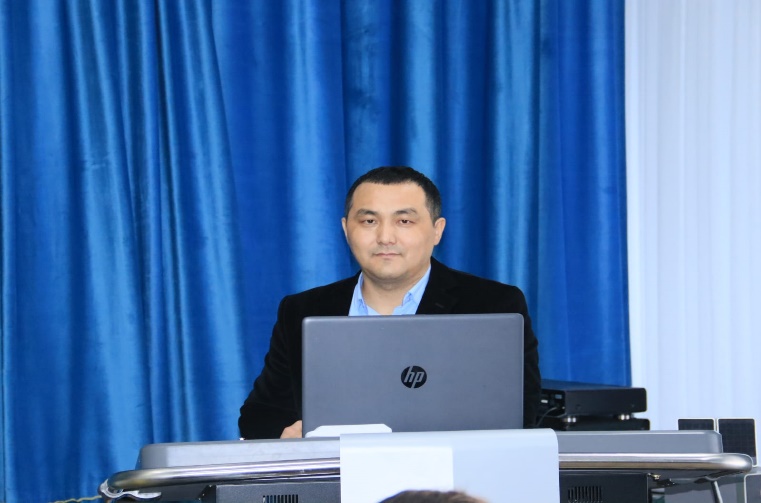 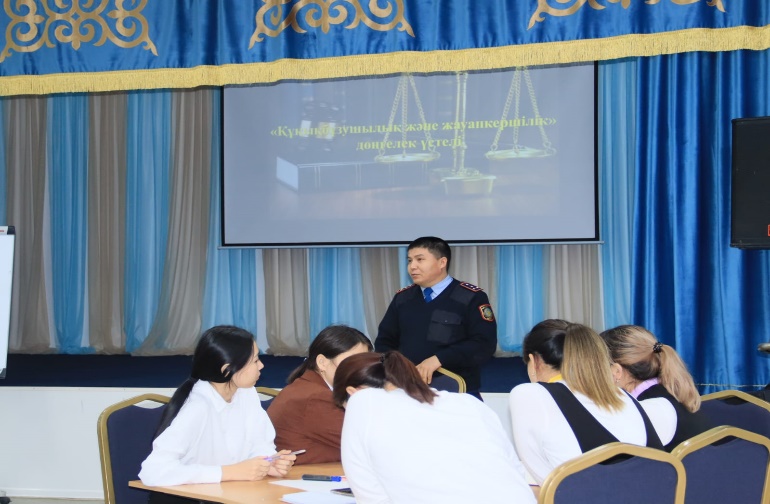 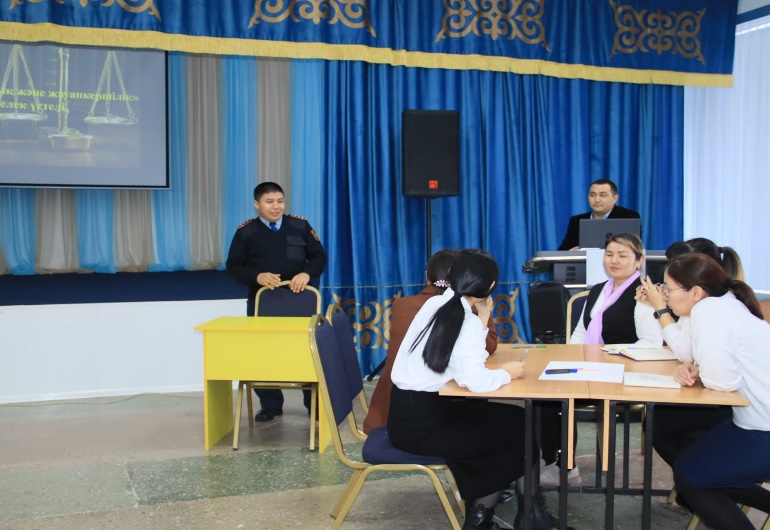 